2.10-02_120521-1 от 12.05.2021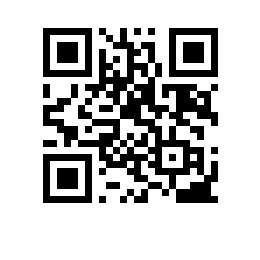 О проведении государственной итоговой аттестации студентов образовательной программы «Менеджмент в ритейле» Высшей школы бизнеса в 2021 годуПРИКАЗЫВАЮ:Провести в период с 10.06.2021 по 30.06.2021 государственную итоговую аттестацию студентов 2 курса образовательной программы магистратуры «Менеджмент в ритейле», направления подготовки 38.04.02 «Менеджмент», Высшей школы бизнеса, очной формы обучения.Включить в состав государственной итоговой аттестации следующее государственное аттестационное испытание: - защита выпускной квалификационной работы.Государственное аттестационное испытание организовать и провести с применением дистанционных технологий.Проведение государственного аттестационного испытания сопровождать видеозаписью в установленном в НИУ ВШЭ порядке.Утвердить график проведения государственной итоговой аттестации согласно приложению.Установить окончательный срок загрузки итогового варианта выпускной квалификационной работы в систему LMS до 22.05.2021.                                                                                    Д.Л. Волков